СОВЕТ ДЕПУТАТОВ муниципального образования Гавриловский сельсовет Саракташского района оренбургской областиЧЕТВЕРТОГО созывАР Е Ш Е Н И ЕДвадцать первого внеочередного заседания Совета депутатов Гавриловского сельсовета четвертого созываОб утверждении Положения об организации и проведении публичных слушаний или общественных обсуждений в сельском поселении Гавриловский сельсовет Саракташского района Оренбургской областиВ соответствии со статьей 28 Федерального закона от 06.10.2003 № 131-ФЗ «Об общих принципах организации местного самоуправления в Российской Федерации», статьями 5.1. и 28 Градостроительного кодекса Российской Федерации, на основании статьи 16 Устава муниципального образования Гавриловский сельсовет Саракташского района Оренбургской области Совет депутатов Гавриловского сельсовета РЕШИЛ:1. Утвердить Положение об организации и проведении публичных слушаний или общественных обсуждений в сельском поселении Гавриловский сельсовет Саракташского района Оренбургской области согласно приложению к настоящему решению.2. Признать утратившим силу решение Совета депутатов муниципального образования Гавриловский сельсовет Саракташского района Оренбургской области от 15.11.2005 № 8  «Об утверждении Положения о публичных слушаниях» (в редакции решений от 14.03.2011 № 22, от 20.03.2012 № 67).3. Настоящее решение вступает в силу после дня его обнародования и подлежит размещению на официальном сайте администрации муниципального образования Гавриловский сельсовет Саракташского района Оренбургской области. 4. Контроль за исполнением данного решения возложить на постоянную комиссию  по мандатным вопросам, вопросам местного самоуправления, законности, правопорядка  (Белоус А.В.).Глава муниципального образования:                                           Е.И. ВарламоваРазослано: администрации района, прокуратуре Саракташского района, постоянной комиссии Совета депутатов,  в делоПриложение к решению Совета депутатов Гавриловского сельсовета Саракташского района Оренбургской области от 10.11.2022 № 64Положение об организации и проведении публичных слушаний или общественных обсуждений в сельском поселении Гавриловский сельсовет Саракташского района Оренбургской областиОбщие положенияСтатья 1. Основные понятияДля целей настоящего Положения используются следующие основные понятия:1) публичные слушания или общественные обсуждения (далее – публичные слушания) - форма реализации прав жителей муниципального образования Гавриловский сельсовет Саракташского района Оренбургской области (далее – сельское поселение) на участие в процессе принятия органами местного самоуправления проектов муниципальных правовых актов по вопросам местного значения путем их публичного обсуждения;2) организация публичных слушаний - деятельность, направленная на оповещение о времени и месте проведения слушаний, ознакомление с проектом муниципального правового акта, обнародование результатов публичных слушаний и иных организационных мер, обеспечивающих участие населения сельского поселения в публичных слушаниях;3) участники публичных слушаний - заинтересованные граждане, постоянно проживающие на территории сельского поселения, правообладатели находящихся в границах этой территории земельных участков и (или) расположенных на них объектов капитального строительства, а также правообладатели помещений, являющихся частью указанных объектов капитального строительства, эксперты, представители органов местного самоуправления, средств массовой информации, общественных объединений и иные лица, пожелавшие принять участие в публичных слушаниях;участниками публичных слушаний по проектам решений о предоставлении разрешения на условно разрешенный вид использования земельного участка или объекта капитального строительства, проектам решений о предоставлении разрешения на отклонение от предельных параметров разрешенного строительства, реконструкции объектов капитального строительства также могут быть  граждане, постоянно проживающие в границах земельных участков, прилегающих к земельному участку, в отношении которого подготовлены данные проекты, правообладатели таких земельных участков или расположенных на них объектов капитального строительства, правообладатели помещений, являющихся частью объекта капитального строительства, в отношении которого подготовлены данные проекты, а в случае, предусмотренном частью 3 статьи 39 Градостроительного кодекса РФ, также правообладатели земельных участков и объектов капитального строительства, подверженных риску негативного воздействия на окружающую среду в результате реализации данных проектов;4) эксперт публичных слушаний - это лицо, обладающее специальными знаниями по вопросам публичных слушаний, подготовившее и представившее в письменном виде предложения и рекомендации по вопросу, выносимому на публичные слушания, озвучивающее их на публичных слушаниях;5) инициатор публичных слушаний - органы местного самоуправления, а также инициативная группа совершеннолетних граждан, обладающих избирательным голосом, численностью не менее 10 человек, выступившая с инициативой проведения публичных слушаний;6) организационный комитет - специально сформированный коллегиальный орган, осуществляющий организационные действия по подготовке и проведению публичных слушаний;7) итоговый документ публичных слушаний - рекомендации (предложения), принятые большинством голосов от числа зарегистрированных участников публичных слушаний;Организатор публичных слушаний – администрация сельского поселения.Статья 2. Цели и принципы организации и проведения публичных слушанийОсновными целями организации и проведения публичных слушаний являются:1) обсуждение проектов муниципальных правовых актов с участием населения сельского поселения;2) выявление и учет общественного мнения и мнения экспертов по выносимому на публичные слушания вопросу местного значения;3) развитие диалоговых механизмов органов власти и населения сельского поселения;4) поиск приемлемых альтернатив решения важнейших вопросов местного значения;5) выработка предложений и рекомендаций по обсуждаемой проблеме.Подготовка, проведение и установление результатов публичных слушаний осуществляются на основании принципов открытости, гласности, добровольности, независимости экспертов.Статья 3. Вопросы, выносимые на публичные слушания1. Слушания могут проводиться по любым общественно значимым вопросам, проектам нормативных правовых актов, принимаемых в рамках полномочий органов местного самоуправления сельского поселения.2. В обязательном порядке на публичные слушания выносятся:1) проект устава сельского поселения, а также проекты изменений Устава, кроме случаев, когда изменения в Устав вносятся исключительно в целях приведения закрепляемых в Уставе вопросов местного значения и полномочий по их решению в соответствие с Конституцией Российской Федерации, федеральными законами;2) проект бюджета сельского поселения и отчет о его исполнении;3) проекты планов и программ развития сельского поселения;4) проекты генеральных планов, проекты правил землепользования и застройки, проекты планировки территории, проекты межевания территории, проекты правил благоустройства территорий, проекты, предусматривающие внесение изменений в один из указанных утвержденных документов, проекты решений о предоставлении разрешения на условно разрешенный вид использования земельного участка или объекта капитального строительства, проекты решений о предоставлении разрешения на отклонение от предельных параметров разрешенного строительства, реконструкции объектов капитального строительства, вопросы изменения одного вида разрешенного использования земельных участков и объектов капитального строительства на другой вид такого использования при отсутствии утвержденных правил землепользования и застройки;5) вопросы о преобразовании сельского поселения;6) вопросы, по которым проводилась общественная экспертиза;7) иные вопросы по решению органов местного самоуправления.Статья 4. Инициатива проведения публичных слушаний1. Публичные слушания проводятся по инициативе населения сельского поселения или органов местного самоуправления.2. Жители сельского поселения для инициирования публичных слушаний по вопросам местного значения формируют инициативную группу, численностью не менее 10 человек,  достигших 18-летнего возраста (далее - инициативная группа). Решение о формировании инициативной группы принимается ее членами на собрании и оформляется протоколом. В протоколе указываются вопросы, планируемые к вынесению на публичные слушания, а также перечисляются члены инициативной группы.3. До обращения с предложением о проведении публичных слушаний в Совет депутатов сельского поселения членами инициативной группы должно быть собрано не менее 100 подписей жителей сельского поселения, достигших возраста 18 лет, в поддержку проведения публичных слушаний по поставленному вопросу. Подписи должны быть собраны в срок, не превышающий 20 дней с момента подписания протокола о создании инициативной группы. Подписи в поддержку проведения публичных слушаний собираются посредством внесения их в подписные листы. Подписные листы включают ФИО и личную подпись лица, адрес и контактный телефон/электронный адрес. Расходы, связанные со сбором подписей, несет инициативная группа.4. Члены инициативной группы при обращении в Совет депутатов сельского поселения с предложением о проведении публичных слушаний подают следующие документы:1) заявление с указанием вопроса, предлагаемого к вынесению на публичные слушания, и обоснованием необходимости его вынесения на публичные слушания;2) сведения о членах инициативной группы (фамилия, имя, отчество, дата рождения, серия и номер паспорта гражданина или документа, заменяющего паспорт гражданина, адрес места жительства, личная подпись);3) протокол о создании инициативной группы граждан;4) подписи жителей в поддержку инициативы проведения публичных слушаний, оформленные в виде подписных листов.5. Совет депутатов рассматривает поданные инициативной группой документы в течение 25 дней со дня их поступления. 6. Совет депутатов по результатам рассмотрения поданных инициативной группой документов большинством голосов принимает решение о назначении публичных слушаний или обоснованно отказывает в их назначении.7. При отклонении инициативы о проведении слушаний ее инициаторы могут повторно внести предложение о назначении слушаний по данной теме с приложением дополнительно собранных подписей жителей сельского поселения. В этом случае слушания по данному вопросу местного значения назначаются Советом депутатов в обязательном порядке.II. Порядок организации и проведенияСтатья 5. Порядок назначения публичных слушаний1. Публичные слушания, инициированные населением или Советом депутатов сельского поселения, назначаются Советом депутатов. Публичные слушания, инициированные главой муниципального образования, назначаются администрацией сельского поселения.2. Решение (распоряжение) о назначении публичных слушаний по вопросам местного значения должно приниматься не позднее чем за 20 или  35 дней, в зависимости от вынесенного на публичные слушания вопроса, до их проведения.3. В решении (распоряжение) о назначении публичных слушаний указываются:1) тема публичных слушаний (вопросы, наименование проекта муниципального правового акта, выносимые на публичные слушания);2) инициатор проведения публичных слушаний;3) дата и время проведения публичных слушаний;4) место проведения публичных слушаний;5) сроки и место представления предложений и замечаний по вопросам, обсуждаемым на публичных слушаниях, заявок на участие в публичных слушаниях.4. Решение (распоряжение) о назначении публичных слушаний вступает в силу со дня принятия. Решение (распоряжение) о назначении публичных слушаний, проект муниципального правового акта, выносимого на публичные слушания, подлежат обнародованию и размещению на официальном сайте сельского поселения в сети Интернет (далее – официальный сайт).5. Для размещения материалов и информации, обеспечения возможности представления жителями муниципального образования своих замечаний и предложений по проекту муниципального правового акта, а также для участия жителей муниципального образования в публичных слушаниях с соблюдением требований об обязательном использовании для таких целей официального сайта может использоваться федеральная государственная информационная система «Единый портал государственных и муниципальных услуг (функций)», порядок использования которой устанавливается Правительством Российской Федерации.Статья 6. Порядок организации публичных слушаний1. Орган местного самоуправления, принявший решение о назначении публичных слушаний, формирует организационный комитет из числа депутатов Совета депутатов сельского поселения и сотрудников администрации сельского поселения в количестве не менее 3 - 5 человек (далее – организационный комитет), которые берут на себя обязанность по подготовке и проведению публичных слушаний. Организационный комитет на первом заседании, которое проводится в срок не позднее 3 дней с момента формирования, избирает из своего состава председателя, заместителя председателя и секретаря. Организационный комитет правомочен принимать решения при наличии на заседании более половины ее членов.2. В случае назначения публичных слушаний по инициативе населения представители инициативной группы имеют право непосредственно присутствовать и участвовать с правом совещательного голоса в заседаниях Организационного комитета. В заседаниях организационного комитета вправе принимать участие представители органов местного самоуправления, представители средств массовой информации при предъявлении удостоверения.3. Расходы на подготовку и проведение публичных слушаний осуществляются из средств бюджета сельского поселения. Члены организационного комитета осуществляют деятельность по организации и подготовке публичных слушаний на общественных началах. Оплата работы экспертов, приглашенных организационным комитетом, осуществляется на основании договора и оплачивается из бюджета сельского поселения.4. Организационный комитет в рамках своей работы:1) подготавливает повестку публичных слушаний и размещает итоговый вариант повестки в сети Интернет на сайте органов местного самоуправления;2) запрашивает у органов местного самоуправления информацию и документацию, относящуюся к вопросам, выносимым на публичные слушания;3) регистрирует участников публичных слушаний, принимает от граждан и экспертов заявки на выступления в рамках публичных слушаний;4) размещает предложения и рекомендации, поступившие от граждан и экспертов по вопросам, выносимым на публичные слушания, на сайт органов местного самоуправления для ознакомления с ними жителей сельского поселения;5) формирует единый документ для распространения на публичных слушаниях, содержащий все поступившие в адрес организационного комитета предложения с указанием лиц, их внесших;6) производит информирование граждан о времени и месте проведения публичных слушаний через средства массовой информации, сеть Интернет, иными способами;7) организует проведение голосования участников публичных слушаний;8) устанавливает результаты публичных слушаний;9) подготавливает проект итогового документа, состоящего из рекомендаций и передает его для опубликования и обнародования в средствах массовой информации, учрежденных органами местного самоуправления для официального опубликования нормативных правовых актов и иной официальной информации, а также на официальных сайтах органов местного самоуправления в сети Интернет;10) организует оформление рекомендаций и предложений, принятых на публичных слушаниях по итогам обсуждения поставленного вопроса, и передает их в орган местного самоуправления, назначивший публичные слушания.5. Полномочия организационного комитета прекращаются после официальной передачи рекомендаций и предложений, принятых на публичных слушаниях, в орган местного самоуправления.Статья 7. Порядок проведения публичных слушаний1. Публичные слушания проводятся в удобное для жителей сельского поселения время: по нерабочим дням с 11.00 до 18.00 часов либо по рабочим дням, начиная с 17.00 часов и заканчивая не позднее 22.00 часов.2. Публичные слушания проводятся в отапливаемом, электрифицированном помещении, находящемся в транспортной доступности. Организационный комитет публичных слушаний обязан обеспечить беспрепятственный доступ в помещение, в котором проводятся слушания, желающим участвовать в слушаниях. Доступ в помещение прекращается только в том случае, если заняты все имеющиеся в нем места. Если в публичных слушаниях желает участвовать значительное число граждан, а имеющиеся помещения не позволяют разместить всех участников, организаторы по возможности обеспечивают трансляцию публичных слушаний. В зале, где будут проводиться слушания, в первую очередь размещаются лица, записавшиеся на выступление.3. За один час перед открытием публичных слушаний начинается регистрация участников с указанием фамилии, имени, отчества, места работы и адреса участника слушаний.4. Председательствующим на публичных слушаниях является председатель организационного комитета. Он открывает слушания и оглашает перечень вопросов публичных слушаний, предложения по порядку проведения слушаний, представляет себя, секретаря и экспертов, указывает инициаторов проведения слушаний. Секретарь организационного комитета ведет протокол публичных слушаний.5. Председательствующий предоставляет слово лицу, уполномоченному инициаторами проведения публичных слушаний, и приглашенным экспертам. Экспертами, приглашенными к подготовке публичных слушаний, должно быть представлено присутствующим как минимум два варианта решения вопроса местного значения (проекта муниципального нормативного акта), которые впоследствии должны быть поставлены на голосование. После выступления эксперта отводиться не более 15 минут на вопросы выступающему. В случае отсутствия эксперта председательствующий зачитывает рекомендации и предложения отсутствующего эксперта.6. После выступления экспертов проводятся прения. Очередность выступлений определяется очередностью подачи заявок, зарегистрированных Организационным комитетом, как до дня публичных слушаний, так, при наличии возможности, и в течение процедуры слушаний.7. Председательствующий вправе в любой момент объявить перерыв в публичных слушаниях с указанием времени перерыва.8. Участники слушаний, в том числе и эксперты, вправе снять свои рекомендации и (или) присоединиться к предложениям, выдвинутым другими участниками публичных слушаний.9. По итогам обсуждений составляется единый список предложений и рекомендаций по решению вопроса местного значения, вынесенного на публичные слушания. В итоговый документ для голосования входят все не отозванные их авторами рекомендации и предложения.10. Председательствующий после составления итогового документа с предложениями и рекомендациями ставит на голосование присутствующих итоговый вариант/варианты решения вопроса местного значения. Решения на публичных слушаниях принимаются путем открытого голосования простым большинством голосов от числа зарегистрированных участников слушаний. Каждый присутствующий на слушаниях обладает одним голосом, который он отдает за один из предложенных экспертами вариантов решения вопроса местного значения с учетом рекомендаций, выработанных в рамках слушаний. На голосование должен быть поставлен вопрос об отклонении всех предложенных вариантов решения вопроса местного значения. Результаты голосования заносятся в протокол.11. В случае отклонения участниками публичных слушаний всех предложенных экспертами слушаний вариантов решения вопроса местного значения эксперты с учетом высказанных замечаний и предложений в течение срока, определенного на самих слушаниях, проводят доработку итогового решения. Доработанное решение/решения снова выносятся на публичные слушания. Количество дополнительных публичных слушаний по вопросу местного значения не ограничивается.12. Организационный комитет в течение 7 дней оформляет результаты публичных слушаний в единый документ и передает его копии в органы местного самоуправления, инициативной группе, а также передает его для обнародования и размещения на официальном сайте.Особенности организации и проведения  публичных слушаний по вопросам градостроительной деятельностиСтатья 8. Публичные слушания по вопросам градостроительной деятельности1. В целях соблюдения права человека на благоприятные условия жизнедеятельности, прав и законных интересов правообладателей земельных участков и объектов капитального строительства по проектам генеральных планов, проектам правил землепользования и застройки, проектам планировки территории, проектам межевания территории, проектам правил благоустройства территорий, проектам, предусматривающим внесение изменений в один из указанных утвержденных документов, проектам решений о предоставлении разрешения на условно разрешенный вид использования земельного участка или объекта капитального строительства, проектам решений о предоставлении разрешения на отклонение от предельных параметров разрешенного строительства, реконструкции объектов капитального строительства (далее – проекты) в соответствии с уставом сельского поселения и решением Совета депутатов сельского поселения и с учетом положений настоящей главы проводятся публичные слушания по вопросам градостроительной деятельности, за исключением случаев, предусмотренных федеральными законами.2. Процедура проведения общественных обсуждений состоит из следующих этапов:1) оповещение о начале общественных обсуждений;2) размещение проекта, подлежащего рассмотрению на публичных слушаниях, и информационных материалов к нему на официальном сайте сельского поселения и (или) в государственной или муниципальной информационной системе, обеспечивающей проведение общественных обсуждений с использованием информационно-телекоммуникационной сети «Интернет» (далее - сеть «Интернет»), либо на региональном портале государственных и муниципальных услуг (далее - информационные системы) и открытие экспозиции или экспозиций такого проекта;3) проведение экспозиции или экспозиций проекта, подлежащего рассмотрению на публичных слушаниях;4)  проведение собрания или собраний участников публичных слушаний;5) подготовка и оформление протокола публичных слушаний;6) подготовка и опубликование заключения о результатах публичных слушаний.3. Оповещение о начале публичных слушаний должно содержать:1) информацию о проекте, подлежащем рассмотрению на публичных слушаниях, и перечень информационных материалов к такому проекту;2) информацию о порядке и сроках проведения публичных слушаний по проекту, подлежащему рассмотрению на публичных слушаниях;3) информацию о месте, дате открытия экспозиции или экспозиций проекта, подлежащего рассмотрению на публичных слушаниях, о сроках проведения экспозиции или экспозиций такого проекта, о днях и часах, в которые возможно посещение указанных экспозиции или экспозиций;4) информацию о порядке, сроке и форме внесения участниками публичных слушаний предложений и замечаний, касающихся проекта, подлежащего рассмотрению на публичных слушаниях.4. Оповещение о начале публичных слушаний также должно содержать информацию об официальном сайте, на котором будут размещены проект, подлежащий рассмотрению на публичных слушаний, и информационные материалы к нему, или информационных системах, в которых будут размещены такой проект и информационные материалы к нему, с использованием которых будут проводиться публичные слушания. Оповещение о начале публичных слушаний также должно содержать информацию о дате, времени и месте проведения собрания или собраний участников публичных слушаний.5. Оповещение о начале публичных слушаний:1) подлежит обнародованию не позднее чем за семь дней до дня размещения на официальном сайте;2) размещается на информационных стендах в местах массового скопления граждан и в иных местах, расположенных на территории, в отношении которой подготовлены соответствующие проекты, и (или) в границах территориальных зон и (или) земельных участков, указанных в абзаце 2 пункта 3 настоящей статьи (далее - территория, в пределах которой проводятся публичные слушания), иными способами, обеспечивающими доступ участников публичных слушаний к указанной информации.6. В течение всего периода размещения проекта, подлежащего рассмотрению на публичных слушаниях, и информационных материалов к нему,  проводятся экспозиция или экспозиции такого проекта. В ходе работы экспозиции должны быть организованы консультирование посетителей экспозиции, распространение информационных материалов о проекте, подлежащем рассмотрению на публичных слушаниях. Консультирование посетителей экспозиции осуществляется представителями организационного комитета и (или) разработчика проекта, подлежащего рассмотрению на публичных слушаниях.7. В период размещения проекта, подлежащего рассмотрению на публичных слушаниях,  информационных материалов к нему и проведения экспозиции или экспозиций такого проекта, участники публичных слушаний, прошедшие в соответствии с часть 9 настоящей статьи идентификацию, имеют право вносить предложения и замечания, касающиеся такого проекта:1) посредством официального сайта или информационных систем (в случае проведения общественных обсуждений);2) в письменной или устной форме в ходе проведения собрания или собраний участников публичных слушаний (в случае проведения публичных слушаний);3) в письменной форме в адрес организатора общественных обсуждений или публичных слушаний;4) посредством записи в книге (журнале) учета посетителей экспозиции проекта, подлежащего рассмотрению на публичных слушаниях.8. Предложения и замечания, внесенные в соответствии с часть 7 настоящей статьи, подлежат регистрации, а также обязательному рассмотрению организационным комитетом, за исключением случая, предусмотренного пунктом 2 части 7 настоящей статьи .9. Участники публичных слушаний в целях идентификации представляют сведения о себе (фамилию, имя, отчество (при наличии), дату рождения, адрес места жительства (регистрации) - для физических лиц; наименование, основной государственный регистрационный номер, место нахождения и адрес - для юридических лиц) с приложением документов, подтверждающих такие сведения. Участники публичных слушаний, являющиеся правообладателями соответствующих земельных участков и (или) расположенных на них объектов капитального строительства и (или) помещений, являющихся частью указанных объектов капитального строительства, также представляют сведения соответственно о таких земельных участках, объектах капитального строительства, помещениях, являющихся частью указанных объектов капитального строительства, из Единого государственного реестра недвижимости и иные документы, устанавливающие или удостоверяющие их права на такие земельные участки, объекты капитального строительства, помещения, являющиеся частью указанных объектов капитального строительства.10. Не требуется представление указанных в пункте 9 настоящей статьи документов, подтверждающих сведения об участниках общественных обсуждений (фамилию, имя, отчество (при наличии), дату рождения, адрес места жительства (регистрации) - для физических лиц; наименование, основной государственный регистрационный номер, место нахождения и адрес - для юридических лиц), если данными лицами вносятся предложения и замечания, касающиеся проекта, подлежащего рассмотрению на общественных обсуждениях, посредством официального сайта или информационных систем (при условии, что эти сведения содержатся на официальном сайте или в информационных системах). При этом для подтверждения сведений, указанных в пункте 9 настоящей статьи, может использоваться единая система идентификации и аутентификации.11. Обработка персональных данных участников публичных слушаний осуществляется с учетом требований, установленных Федеральным законом от 27 июля 2006 года № 152-ФЗ «О персональных данных».12. Предложения и замечания, внесенные в соответствии с пунктом 7 настоящей статьи, не рассматриваются в случае выявления факта представления участником публичных слушаний недостоверных сведений.13. Организатором публичных слушаний обеспечивается равный доступ к проекту, подлежащему рассмотрению на публичных слушаниях, всех участников публичных слушаний (в том числе путем предоставления при проведении общественных обсуждений доступа к официальному сайту, информационным системам в многофункциональных центрах предоставления государственных и муниципальных услуг и (или) помещениях органов государственной власти субъектов Российской Федерации, органов местного самоуправления, подведомственных им организаций).14 Официальный сайт и (или) информационные системы должны обеспечивать возможность:1) проверки участниками общественных обсуждений полноты и достоверности отражения на официальном сайте и (или) в информационных системах внесенных ими предложений и замечаний;2) представления информации о результатах общественных обсуждений, количестве участников общественных обсуждений.15. Организационный комитет публичных слушаний подготавливает и оформляет протокол публичных слушаний, в котором указываются:1) дата оформления протокола публичных слушаний;2) информация об организаторе публичных слушаний;3) информация, содержащаяся в опубликованном оповещении о начале публичных слушаний, дата и источник его опубликования;4) информация о сроке, в течение которого принимались предложения и замечания участников публичных слушаний, о территории, в пределах которой проводятся публичные слушания;5) все предложения и замечания участников публичных слушаний с разделением на предложения и замечания граждан, являющихся участниками публичных слушаний и постоянно проживающих на территории, в пределах которой проводятся публичные слушания, и предложения и замечания иных участников уличных слушаний.16. К протоколу публичных слушаний прилагается перечень принявших участие в рассмотрении проекта участников публичных слушаний, включающий в себя сведения об участниках публичных слушаний (фамилию, имя, отчество (при наличии), дату рождения, адрес места жительства (регистрации) - для физических лиц; наименование, основной государственный регистрационный номер, место нахождения и адрес - для юридических лиц).17. Участник публичных слушаний, который внес предложения и замечания, касающиеся проекта, рассмотренного на публичных слушаниях, имеет право получить выписку из протокола публичных слушаний, содержащую внесенные этим участником предложения и замечания.Статья 9. Организации и проведения публичных слушаний по проекту генерального плана сельского поселения1. Публичные слушания по проекту генерального плана сельского поселения, и по проектам, предусматривающим внесение изменений в генеральный план сельского поселения, проводятся в каждом населенном пункте сельского поселения за исключением случаев, установленных частью 3.1  статьи 28 Градостроительного кодекса РФ.2. При проведении публичных слушаний в целях обеспечения участников публичных слушаний равными возможностями для участия в публичных слушаниях территория населенного пункта сельского поселения может быть разделена на части.3. Срок проведения публичных слушаний с момента оповещения жителей сельского поселения об их проведении до дня опубликования заключения о результатах публичных слушаний не может быть менее сорока дней и более двух месяцев.4. Глава сельского поселения с учетом заключения о результатах общественных обсуждений или публичных слушаний принимает решение:1) о согласии с проектом генерального плана и направлении его в Совет депутатов сельского поселения;2) об отклонении проекта генерального плана и о направлении его на доработку.IV. Заключительные положенияСтатья 10. Результаты публичных слушаний1. Итоговый документ, принятый в рамках публичных слушаний, носит рекомендательный характер для органов местного самоуправления сельского поселения. В заключении о результатах общественных обсуждений или публичных слушаний указывается следующая информация:- дата оформления заключения о результатах общественных обсуждений или публичных слушаний;- наименование проекта, рассмотренного на публичных слушаниях, сведения о количестве участников публичных слушаний, которые приняли участие в публичных слушаниях;- реквизиты протокола публичных слушаний, на основании которого подготовлено заключение о результатах публичных слушаний;- содержание внесенных предложений и замечаний участников публичных слушаний с разделением на предложения и замечания граждан, являющихся участниками публичных слушаний и постоянно проживающих на территории, в пределах которой проводятся публичные слушания, и предложения и замечания иных участников публичных слушаний. В случае внесения несколькими участниками публичных слушаний одинаковых предложений и замечаний допускается обобщение таких предложений и замечаний;- аргументированные рекомендации организатора публичных слушаний о целесообразности или нецелесообразности учета внесенных участниками публичных слушаний предложений и замечаний и выводы по результатам общественных обсуждений или публичных слушаний.2. Итоговый документ публичных слушаний по каждому вопросу публичных слушаний подлежит обязательному рассмотрению органом местного самоуправления, ответственным за принятие решения по вопросам, выносившимся на публичные слушания. Итоги рассмотрения в течение десяти дней со дня проведения публичных слушаний в обязательном порядке доводятся до инициаторов публичных слушаний и до населения сельского поселения путем обнародования, а также путем размещения  на официальном сайте.Статья 11. Ответственность должностных лиц за нарушение процедуры организации и проведения публичных слушаний1. Должностные лица, нарушившие предусмотренный порядок организации и проведения публичных слушаний, привлекаются к ответственности в соответствии с законодательством Российской Федерации.2. Публичные слушания, организованные с нарушением порядка, предусмотренного законодательством Российской Федерации, в том числе и данным актом, если это повлекло ограничение или лишение граждан возможности выразить свое мнение, признаются недействительными. В этом случае назначаются повторные слушания.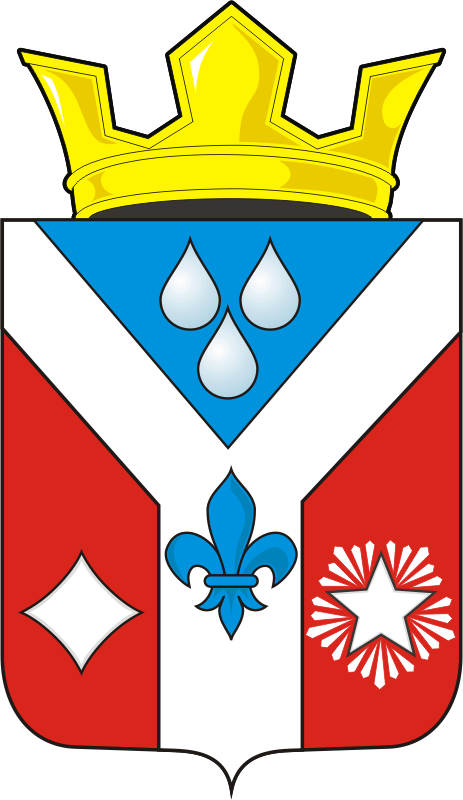 10.11.2022с. Гавриловка№ 64